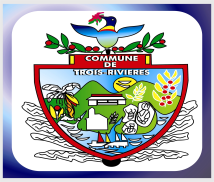 SOUS RESERVE DE MODIFICATIONS EN FONCTION DE L’APPROVISIONNEMENTSOUS RESERVE DE MODIFICATIONS EN FONCTION DE L’APPROVISIONNEMENTLUNDI MARDI JEUDI VENDREDI JOUR DE L’ANJOUR DE L’AN05 janv. 2017Salade de tomatesEmincé de bœufPurée CrécyFruit06 janv. 2017Concombre en saladePoisson au four    Haricot rosésYaourts aromatisé09 janv. 2017Giraumon râpéCordon bleuHar. vert/ P de TerreFruit/Yaourt nat.10 janv. 2017Laitue /FromageRagout de porcRiz/EpinardsFruit12 janv. 2017Dès de betteravesRoti de veauCarotte/Brocoli/Chou-fleur a la béchamelCrêpe manioc13 janv. 2017S.de CarotteC/B de MoruePatate douceFruit/Fromage16 janv. 2017Jambon a la RusseSauté d’agneauBanane jaune Fruit/Fromage17 janv. 2017S. de Chou blancGratin de Poisson Lentilles/carottesFruit19 janv. 2017S. de cristophines Poulet BasquaiseRiz blancFlan au chocolat20 janv. 2017Soja-MaisCôte de Porc charcutièrePetit-poisFruit/Fromage23 janv. 2017S. de TomatePoissonnetteHaricots verts/PdeTYaourt sucré24 janv. 2017Concombre en saladeEstouffade de bœufPate au fromageFruit26 janv. 2017S. de carottesRagout de CabriHaricots  blancs à la T.Fruit/Fromage27 janv. 2017CéleriEmincé de dinde aux champignonsGratin de poyo/giraumonFruit30 janv. 2017Chou aux raisinsCouscous d’agneau et ses légumesSemoulePetit Suisse31 janv. 2017BetteravesBrochette de poisson Printanière de légumesFruit/Fromage02 fév. 2017Laitue/FromageSteak bolognaisePate au beurreFruit03 fév. 2017Feuilletée fromageEscalope de poulet à la provençaleHaricot Vert Fruit06 fév. 2017CristophinesCassoulet maisonFruit/Fromage07 fév. 2017Soja-ThonPaupiette de veauPurée de PdeT/épinardsFruit09 fév. 2017Laitue/FromagePoisson au fourRiz aux légumesGâteau maison10 fév. 2017ConcombreBœuf salé/ChouIgnameCrème dessert13 fév. 2017Quiche lorrainePaupiette de dinde GiraumonadeFruit14 fév. 2017Tomate en saladeSauté de Porc au cocoPates aux légumesFruit/Fromage16 fév. 2017Taboulé raisinPilons au fourPoêlée champêtreYaourt velouté17 fév. 2017Cœur de palmier/FromageEmincé de bœuf aux poivronsFrites au fourFruitLUNDI MARDI JEUDI JEUDI VENDREDI CARNAVALCARNAVALCARNAVALCARNAVALCARNAVAL06 mars 2017Macédoine-œufC/B de morueBanane jaune Fruits/ fromage07 mars 2017S. de CarotteRoti de porcPurée de pois verts cassés Fruit/ Fromage07 mars 2017S. de CarotteRoti de porcPurée de pois verts cassés Fruit/ Fromage09 mars 2017ConcombreColombo d’aileron de dindeRiz blanc persilléYaourt aux fruits10 mars 2017Betterave  en saladeNuggets de poissonCourgette/Carottes/ PdeT a l’étoufféFruit/ fromage13 mars 2017GiraumonrâpéCordon bleuPetits pois CarotteYaourt aux fruits14 mars 2017Cèleri rave en saladeSauté de veauHar. vert/Patate douceFruit/Fromage14 mars 2017Cèleri rave en saladeSauté de veauHar. vert/Patate douceFruit/Fromage16 mars 2017LaitueSteak MarengoPurée dorée (giraumon/carotte)Crêpe manioc17 mars 2017S.de TomateBrandade de Morue Lentilles Fruit20 mars 2017Salade de chouFricasse de lapinTorsadés 3 couleursCompote/Fromage21 mars 2017Cœur de palmier/MaisSaucisse de volailleGratin PdeT-CourgettesFruit21 mars 2017Cœur de palmier/MaisSaucisse de volailleGratin PdeT-CourgettesFruit23 mars 2017Salade de  CristophineCôte de porc au four Sce Créole/ Emincé de porcHaricot roséYaourt  aromatisé24 mars 2017S. de ConcombrePavé de poisson a L’aubergineRiz BlancFruit/Fromage27 mars 2017Salade tomateEmiette de morue à l’oignonsPurée de pois cassésYaourts28 mars 2017Laitue/FromageCouscous de poulet Et ses légumes SemouleGlace28 mars 2017Laitue/FromageCouscous de poulet Et ses légumes SemouleGlace30 mars 2017Salade de betteravesSaucisse ToulouseMacédoine/ PdeTFruit/Fromage31 mars 2017Salade de carotteEmincé de bœuf ratatouilleIgnameFruit/Fromage03 avril 2017Soja-ThonNavarin d’agneau printanierSpaghetti à la tomateFruit/fromage04 avril 2017ConcombreFilet de poulet champignonBrocoli/Poêlé asiatique/P deT à l’étoufféeFromage blanc sucré04 avril 2017ConcombreFilet de poulet champignonBrocoli/Poêlé asiatique/P deT à l’étoufféeFromage blanc sucré06 avril 2017Courgettes en saladeBœuf bourguignonPurée de poyo/carottesFruit07 avril 2017Duo de chouxPoisson au four sauce paprikaHaricot blanc Fruit/FromageVacances de PâquesVacances de PâquesVacances de PâquesVacances de PâquesVacances de Pâques24 avril 2017Macédoine /ThonPaupiette de veau Purée de céleriFruit25 avril 2017Quiche FromageFricassée de lapinHaricots vert à la tomateFruit25 avril 2017Quiche FromageFricassée de lapinHaricots vert à la tomateFruit27 avril 2017S. de CristophinePilons de poulet fourLentilles/CarottesFruit/Fromage28 avril 2017Tomates en saladeC/B de poissonRiz /épinardsYaourt sucré